ОТЧЕТ О ВЫПОЛНЕНИИМУНИЦИПАЛЬНОГО ЗАДАНИЯ за 2018 года от « 09»  января 2019г.Наименование муниципального учреждения Божковского сельского поселения (обособленного подразделения): Муниципальное бюджетное учреждениекультуры «Сельские Дома культуры Божковского сельского поселения» Виды деятельности муниципального учреждения Божковского сельского поселения (обособленного подразделения): 90.04.3  - деятельность учреждений клубного типа: клубов, дворцов и домов культуры, домов народного творчестваПериодичность: 1 раз полгодаЧАСТЬ 1. Сведения об оказываемых муниципальных услугах 2РАЗДЕЛ 11. Наименование муниципальной услуги: 1.1«Организация и проведение культурно-массовых  мероприятий»  1.2.Организация деятельности клубных формирований  и формирований народного творчества»         2. Категории потребителей муниципальной услуги: физические лица, юридические лица,Муниципальные учреждения, жители Божковского сельского поселения и Красносулинского района          3. Сведения о фактическом достижении показателей, характеризующих объем и (или) качество муниципальной     услуги        3.1. Сведения о фактическом достижении показателей, характеризующих качество муниципальной услуги 3.2. Сведения о фактическом достижении показателей, характеризующих объем муниципальной услуги ЧАСТЬ 2. Сведения о выполняемых работах 7РАЗДЕЛ ____1.Наименование работы: нет2. Категории потребителей работы ________________________________________________________________________________________________________________________________________________________________3. Сведения о фактическом достижении показателей, характеризующих объем и (или) качество работы3.1. Сведения о фактическом достижении показателей, характеризующие качество работы на 20__ год и на плановый период 20__ и 20__ годов на 1_______ 20__г.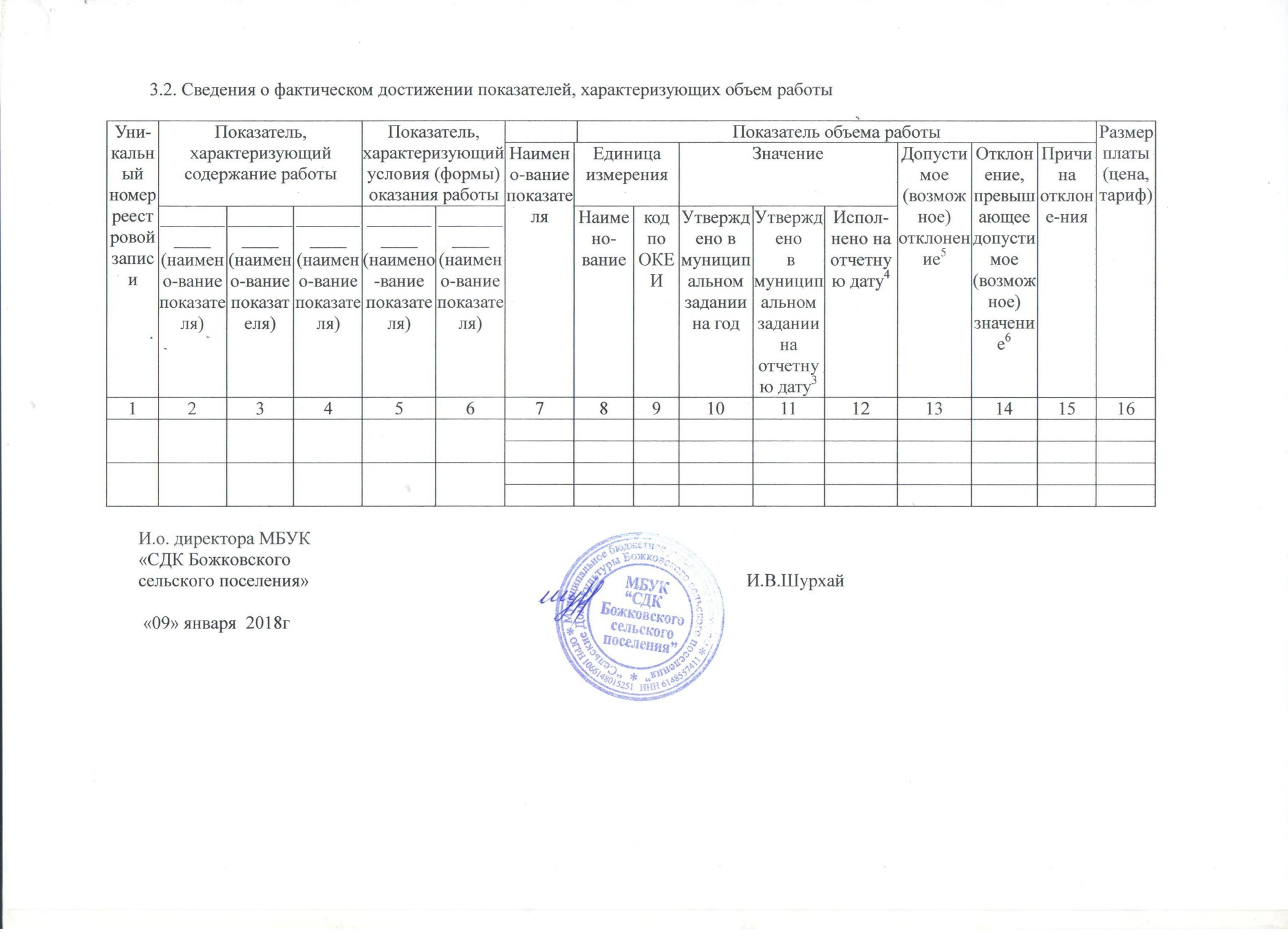 Уникальный номер реестровой записиПоказатель, характеризующий содержание муниципальной услугиПоказатель, характеризующий содержание муниципальной услугиПоказатель, характеризующий содержание муниципальной услугиПоказатель, характеризующий условия (формы) оказания муниципальной услугиПоказатель, характеризующий условия (формы) оказания муниципальной услугиПоказатель качества муниципальной услугиПоказатель качества муниципальной услугиПоказатель качества муниципальной услугиПоказатель качества муниципальной услугиПоказатель качества муниципальной услугиПоказатель качества муниципальной услугиПоказатель качества муниципальной услугиПоказатель качества муниципальной услугиУникальный номер реестровой записиПоказатель, характеризующий содержание муниципальной услугиПоказатель, характеризующий содержание муниципальной услугиПоказатель, характеризующий содержание муниципальной услугиПоказатель, характеризующий условия (формы) оказания муниципальной услугиПоказатель, характеризующий условия (формы) оказания муниципальной услугиНаимено-вание показателяЕдиница измерения Единица измерения ЗначениеЗначениеЗначениеДопусти-мое (возможное) отклоне-ние5Отклонение, превышающее допустимое (возможное) значение6ПричинаотклоненияУникальный номер реестровой записи________ (наимено-ваниепоказа-теля)________(наимено-ваниепоказа-теля)________(наимено-ваниепоказа-теля)_______(наимено-ваниепоказа-теля)________(наимено-ваниепоказа-теля)Наимено-вание показателяНаименованиеКодпо ОКЕИУтверждено в муниципальном задании на годУтверждено в муниципальном задании на отчетную дату3Исполне-но на отчетную дату4Допусти-мое (возможное) отклоне-ние5Отклонение, превышающее допустимое (возможное) значение6Причинаотклонения12345678910111213141507059000200000000003103Организация и проведение культурно-массовыхмероприятий07059000200000000003103Организация и проведение культурно-массовыхмероприятийед.642986   986   986---07057000000000000007100Организация деятельности клубных формирований и формирований народного творчества07057000000000000007100Организация деятельности клубных формирований и формирований народного творчества   ед.      642    32     32     32---Уникальный номер реестровой записиПоказатель, характеризующий содержание муниципальной услугиПоказатель, характеризующий содержание муниципальной услугиПоказатель, характеризующий содержание муниципальной услугиПоказатель, характеризующий условия (формы) оказания муниципальной услугиПоказатель, характеризующий условия (формы) оказания муниципальной услугиПоказатель объема муниципальной услугиПоказатель объема муниципальной услугиПоказатель объема муниципальной услугиПоказатель объема муниципальной услугиПоказатель объема муниципальной услугиПоказатель объема муниципальной услугиПоказатель объема муниципальной услугиПоказатель объема муниципальной услугиПоказатель объема муниципальной услугиРазмер платы(цена, тариф)Уникальный номер реестровой записиПоказатель, характеризующий содержание муниципальной услугиПоказатель, характеризующий содержание муниципальной услугиПоказатель, характеризующий содержание муниципальной услугиПоказатель, характеризующий условия (формы) оказания муниципальной услугиПоказатель, характеризующий условия (формы) оказания муниципальной услугиНаименование показа-теляЕдиница измерения Единица измерения ЗначениеЗначениеЗначениеДопус-тимое (возмож-ное) откло-нение5Откло-нение, превыша-ющее допустимое (возмож-ное) значение6Причина отклоненияРазмер платы(цена, тариф)Уникальный номер реестровой записи_____________(наимено-ваниепоказателя)____________(наимено-ваниепоказателя)____________(наимено-ваниепоказателя)__________(наимено-ваниепоказателя)____________(наимено-ваниепоказателя)Наименование показа-теляНаимено-ваниеКодпо ОКЕИУтверж-дено в муниципальном задании на годУтверждено в муниципальном задании на отчетную дату3Испол-нено на отчетную дату4Допус-тимое (возмож-ное) откло-нение5Откло-нение, превыша-ющее допустимое (возмож-ное) значение6Причина отклоненияРазмер платы(цена, тариф)1234567891011121314151607059000200000000003103Организация и проведение культурно-массовыхмероприятий07059000200000000003103Организация и проведение культурно-массовыхмероприятийЧел.    792121275121275121275---бесплатно07057000000000000007100Организация деятельности клубных формирований и формирований народного творчества07057000000000000007100Организация деятельности клубных формирований и формирований народного творчестваЧел.   792   476    476    476---бесплатноУникаль-ный номер реестро-вой записиПоказатель, характеризующий содержание работыПоказатель, характеризующий содержание работыПоказатель, характеризующий содержание работыПоказатель, характеризующий условия (формы) оказания работыПоказатель, характеризующий условия (формы) оказания работыПоказатель качества работыПоказатель качества работыПоказатель качества работыПоказатель качества работыПоказатель качества работыПоказатель качества работыПоказатель качества работыПоказатель качества работыПоказатель качества работыУникаль-ный номер реестро-вой записиПоказатель, характеризующий содержание работыПоказатель, характеризующий содержание работыПоказатель, характеризующий содержание работыПоказатель, характеризующий условия (формы) оказания работыПоказатель, характеризующий условия (формы) оказания работыНаимено-вание показателяЕдиница измерения Единица измерения ЗначениеЗначениеЗначениеДопустимое (возможное) отклонение5Отклонение, превышающее допустимое (возможное) значение6Причина отклоненияУникаль-ный номер реестро-вой записи____________(наимено-ваниепоказателя)____________(наимено-ваниепоказателя)____________(наимено-ваниепоказателя)____________(наимено-ваниепоказателя)____________(наимено-ваниепоказателя)Наимено-вание показателяНаимено-ваниеКодпо ОКЕИУтверждено в муниципальном задании на годУтверждено в муниципальном задании на отчетную дату3Испол-нено на отчетную дату4Допустимое (возможное) отклонение5Отклонение, превышающее допустимое (возможное) значение6Причина отклонения123456789101112131415